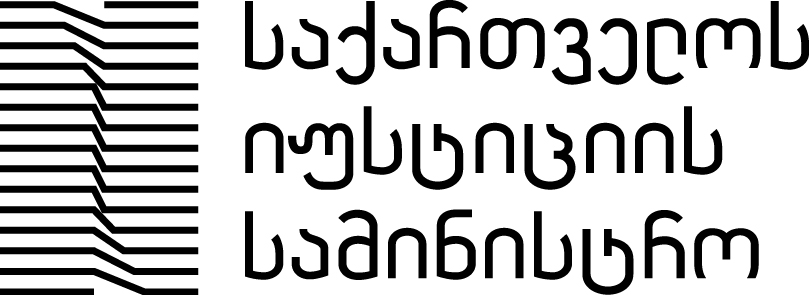 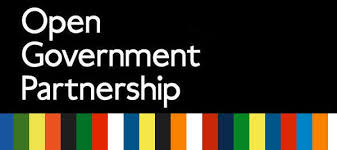 ღია მმართველობა საქართველოსაჯარო კონსულტაციები 2016მთავრობათა ღიაობა, გამჭვირვალობა, ანგარიშვალდებულება საზოგადოების წინაშე და გადაწყვეტილების მიღების პროცესში მოქალაქეთა ჩართულობა ღია მმართველობის პარტნიორობის ფუნდამენტური პრინციპებია. საქართველო, როგორც ღია მმართველობის პარტნიორობის წევრი ქვეყანა, ვალდებულია, 2016 წლის 30 აპრილამდე შეიმუშავოს 2016-2017 წლების სამოქმედო გეგმის პირველადი პროექტი და წარუდგინოს ღია მმართველობის პარტნიორობის სამდივნოს. საბოლოო სახით სამოქმედო გეგმა ღია მმართველობის პარტნიორობას წარედგინება 2016 წლის ივნისში. პარტნიორობის რეგულაციების შესაბამისად, სამოქმედო გეგმის შემუშავება უნდა მოხდეს სამოქალაქო საზოგადოების მხარდაჭერითა და ფართო საზოგადოებასთან მჭიდრო კონსულტაციების გზით, დადგენილი სახელმძღვანელო პრინციპებისა და პროცესის დაცვით. ღია მმართველობის პარტნიორობის სახელმძღვანელო დოკუმენტების გათვალისწინებით, კორუფციის წინააღმდეგ ბრძოლის უწყებათაშორისი საკოორდინაციო საბჭოს სამდივნომ (სამდივნო) შეიმუშავა სამოქმედო გეგმის შემუშავების პროცესისა  და საჯარო კონსულტაციების გეგმა. საზოგადოების ინფორმირება, მიმდინარე პროცესების შესახებ, ონლაინ კონსულტაციებით დაიწყო. საზოგადოებას საშუალება აქვს სამდივნოს მიაწოდოს იდეები და მოსაზრებები, თუ რა ღონისძიებები უნდა გატარდეს ახალ სამოქმედო გეგმაში გასათვალისწინებელ ღონისძიებებთან დაკავშირებით. პროცესებში საზოგადოების მაქსიმალური ჩართულობის მიზნით, სამდივნო საჯარო და სამოქალაქო სექტორის წარმომადგენლებთან ერთად, საჯარო კონსულტაციებს გამართავს საქართველოს მასშტაბით 29 მარტიდან 6 ივნისამდე. საჯარო კონსულტაციები წარიმართება ღია მმართველობა საქართველოს ფორუმის ფარგლებში USAID-ის დემოკრატიული მმართველობა საქართველოში პროგრამის მხარდაჭერით, ფორუმის წევრი არასამთავრობო და სამთავრობო ორგანიზაციების მონაწილეობით. შეხვედრაზე ფორუმის 2 წარმომადგენელი 20-30 წუთიანი პრეზენტაციით წარუდგენს საზოგადოებას ღია მმართველობის პარტნიორობის პრინციპებს, ახალი სამოქმედო გეგმის შესახებ ინფორმაციასა და მესამე სამოქმედო გეგმის სავარაუდო ვალდებულებებს. ფართო ჩართულობისა და ინტერაქტიული პროცესის უზრუნველყოფის მიზნით, დამსწრე საზოგადოებას წინასწარ დაურიგდება სამუშაო ფორმა და მასალა. პრეზენტაციების შემდეგ დამსწრე საზოგადოება იმუშავებს 4-5 კაციან სამუშაო ჯგუფებში, ხოლო შეხვედრის ბოლოს გაიმართება სამუშაო ჯგუფებში შემუშავებული იდეების პრეზენტაცია და დისკუსია. შეხვედრის ხანგრძლივობა 2 სთ. შეხვედრებში მონაწილეობას მიიღებენზურაბ სანიკიძე, იუსტიციის სამინისტროს ანალიტიკური დეპარტამენტის უფროსი, კორუფციის წინააღმდეგ ბრძოლის უწყებათაშორისი საკოორდინაციო საბჭოს მდივანი;მარიამ თუთბერიძე, ღია მმართველობა საქართველოს ეროვნული კოორდინატორი, იუსტიციის სამინისტროს ანალიტიკური დეპარტამენტის მრჩეველი;გვანცა მეუნარგია, ღია მმართველობა საქართველოს ეროვნული კოორდინატორი, იუსტიციის სამინისტროს ანალიტიკური დეპარტამენტის მრჩეველი;ნატალია ბარათაშვილი, იუსტიციის სამინისტროს ანალიტიკური დეპარტამენტის მრჩეველი;ნინო მურველაშვილი,  სსიპ  იუსტიციის სახლის მომსახურების პროცედურების განვითარების და ბიზნეს ანალიზის სამსახურის მრჩეველი;მარიამ თავდგირიძე, სახელმწიფო შესყიდვების  სააგენტოს საერთაშორისო ურთიერთობების სამსახურის მთავარი სპეციალისტი;ეკა გაბადაძე, სახელმწიფო შესყიდვების  სააგენტოს საზოგადოებასთან ურთიერთობის მენეჯერი; ანი კეკელიძე,  სსიპ 112, განვითარების სამსახურის უფროსი;დავით ალავერდაშვილი, შსს არქივის დირექტორის მოადგილე;ანა კობერიძე,  საჯარო სამსახურის ბიუროს საჯარო სამსახურში ინსტიტუციური მოწყობისა და პრაქტიკის განზოგადების დეპარტამენტის უფროსი სპეციალისტი;მიშა დარჩიაშვილი, დემოკრატიული მმართველობის ინიციატივა საქართველოში (USAID/GGI) უფროსი მრჩეველი სახელმწიფო მართვის საკითხებში;ელენე გოცაძე, დემოკრატიული მმართველობის ინიციატივა საქართველოში (USAID/GGI) სპეციალისტი საჯარო ადმინისტრირების საკითხებში;საბა ბუაძე, ინფორმაციის თავისუფლების განვითარების ინსტიტუტის პროექტის ხელმძღვანელი;სულხან სალაძე, ახალგაზრდა იურისტთა ასოციაცია, პროექტის კოორდინატორი.საჯარო კონსულტაციების განრიგი, დანართი 1. (გვ 4)ღია მმართველობა საქართველოს 2014 წლის საჯარო კონსულტაციების განრიგიღია მმართველობა საქართველოს 2014 წლის საჯარო კონსულტაციების განრიგიღია მმართველობა საქართველოს 2014 წლის საჯარო კონსულტაციების განრიგიღია მმართველობა საქართველოს 2014 წლის საჯარო კონსულტაციების განრიგიღია მმართველობა საქართველოს 2014 წლის საჯარო კონსულტაციების განრიგიკახეთიკახეთიკახეთიკახეთიკახეთითარიღიქალაქიადგილმდებარეობა/დროაუდიტორიაპასუხისმგებელი პირი29მარტითელავითელავის სახელმწიფო უნივერსიტეტი 12:00აკადემიური წრე, სტუდენტებიგვანცა მეუნარგიასაბა ბუაძემიშა დარჩიაშვილი დათო ალავერდაშვილიანი კეკელიძედევიდ სმიტი29მარტითელავიUSAID, დემოკრატიული ჩართულობის ცენტრი15:00ადგილობრივი თვითმმართველობები, არასამთავრობო ორგანიზაციები, სხვა დაინტერესებული პირებიგვანცა მეუნარგიასაბა ბუაძემიშა დარჩიაშვილი დათო ალავერდაშვილიანი კეკელიძედევიდ სმიტი29მარტისაგარეჯოUSAID, დემოკრატიული ჩართულობის ცენტრი11:00ადგილობრივი თვითმმართველობები, არასამთავრობო ორგანიზაციები, სხვა დაინტერესებული პირებიმარიამ თუთბერიძე მარიამ თავდგირიძე ეკა გაბადაძე ნინო მურველაშვილიელენე გოცაძე29მარტიკაჭრეთიგურჯაანის მუნიციპალიტეტისაზოგადოებრივი ცენტრი15:00 ადგილობრივი თვითმმართველობები, არასამთავრობო ორგანიზაციები, სხვა დაინტერესებული პირებიმარიამ თუთბერიძე მარიამ თავდგირიძე ეკა გაბადაძე ნინო მურველაშვილიელენე გოცაძექართლიქართლიქართლიქართლიქართლითარიღიქალაქიადგილმდებარეობა/დროაუდიტორიაპასუხისმგებელი პირი1 აპრილიგორიUSAID, დემოკრატიული ჩართულობის ცენტრი, 13:00ადგილობრივი თვითმმართველობები, არასამთავრობო ორგანიზაციები, სხვა დაინტერესებული პირებიმარიამ თუთბერიძეგვანცა მეუნარგიანინო ცუხიშვილიმიხეილ დარჩიაშვილიელენე გოცაძემცხეთა–მთიანეთიმცხეთა–მთიანეთიმცხეთა–მთიანეთიმცხეთა–მთიანეთიმცხეთა–მთიანეთითარიღიქალაქიადგილმდებარეობა/დროაუდიტორიაპასუხისმგებელი პირი4 აპრილიმცხეთა(დუშეთი)მცხეთის მუნიციპალიტეტის მთავარი ბიბლიოთეკა ადგილობრივი თვითმმართველობები, არასამთავრობო ორგანიზაციები, სხვა დაინტერესებული პირებიმარიამ თუთბერიძეგვანცა მეუნარგიაანა კობერიძემარიამ თავდგირიძე ეკა გაბადაძემიშა დარჩიაშვილიაჭარააჭარააჭარააჭარააჭარათარიღიქალაქიადგილმდებარეობა/დროაუდიტორიაპასუხისმგებელი პირი7 აპრილიგურიაUSAID, დემოკრატიული ჩართულობის ცენტრი17:00ადგილობრივი თვითმმართველობები, არასამთავრობო ორგანიზაციები, სხვა დაინტერესებული პირებიგვანცა მეუნარგიამარიამ თუთბერიძემარიამ თავდგირიძემიშა დარჩიაშვილითაკო ნადიბაიძე8 აპრილიბათუმი(ხელვაჩაური, ქობულეთი)ბათუმის სახელმწიფო უნივერსიტეტი14:00აკადემიური წრე, სტუდენტებიგვანცა მეუნარგიამარიამ თუთბერიძემარიამ თავდგირიძემიშა დარჩიაშვილითაკო ნადიბაიძე8 აპრილიბათუმი(ხელვაჩაური, ქობულეთი)USAID, დემოკრატიული ჩართულობის ცენტრი, 16:00-18:00ადგილობრივი თვითმმართველობები, არასამთავრობო ორგანიზაციები, სხვა დაინტერესებული პირებიგვანცა მეუნარგიამარიამ თუთბერიძემარიამ თავდგირიძემიშა დარჩიაშვილითაკო ნადიბაიძექვემო ქართლიქვემო ქართლიქვემო ქართლიქვემო ქართლიქვემო ქართლითარიღიქალაქიადგილმდებარეობა/დროაუდიტორიაპასუხისმგებელი პირი13აპრილირუსთავიUSAID, დემოკრატიული ჩართულობის ცენტრი, 16:00ადგილობრივი თვითმმართველობები, არასამთავრობო ორგანიზაციები, სხვა დაინტერესებული პირებიმარიამ თუთბერიძემარიამ თავდგირიძეეკა გაბადაძემიშა დარჩიაშვილი13აპრილიმარნეული (ბოლნისი)USAID, დემოკრატიული ჩართულობის ცენტრი, 14:00ადგილობრივი თვითმმართველობები, არასამთავრობო ორგანიზაციები, სხვა დაინტერესებული პირებიგვანცა მეუნარგიათაკო ნადიბაიძეელენე გოცაძესამეგრელოსამეგრელოსამეგრელოსამეგრელოსამეგრელოთარიღიქალაქიადგილმდებარეობა/დროაუდიტორიაპასუხისმგებელი პირი21აპრილიზუგდიდი (აბაშა, სენაკი, ჩხოროწყუ, მარტვილი, ხობი) USAID, დემოკრატიული ჩართულობის ცენტრი, ადგილობრივი თვითმმართველობები, არასამთავრობო ორგანიზაციები, სხვა დაინტერესებული პირებიგვანცა მეუნარგიამარიამ თუთბერიძემიშა დარჩიაშვილიიმერეთიიმერეთიიმერეთიიმერეთიიმერეთითარიღიქალაქიადგილმდებარეობა/დროაუდიტორიაპასუხისმგებელი პირი22აპრილიქუთაისი (ხონი, სამტრედია, წყალტუბო,ზესტაფონი,თერჯოლა)USAID, დემოკრატიული ჩართულობის ცენტრი, ადგილობრივი თვითმმართველობები, არასამთავრობო ორგანიზაციები, სხვა დაინტერესებული პირებიUSAID, დემოკრატიული ჩართულობის ცენტრი, ადგილობრივი თვითმმართველობები, არასამთავრობო ორგანიზაციები, სხვა დაინტერესებული პირებიგვანცა მეუნარგიამარიამ თუთბერიძემიშა დარჩიაშვილი22აპრილიქუთაისი (ხონი, სამტრედია, წყალტუბო,ზესტაფონი,თერჯოლა)ქუთაისის უნივერსიტეტი13:00აკადემიური წრე, სტუდენტებიგვანცა მეუნარგიამარიამ თუთბერიძემიშა დარჩიაშვილი22აპრილიხარაგაულის მუნიციპალიტეტის სოფ. ხევისაზოგადოებრივი ცენტრი ადგილობრივი თვითმმართველობები, არასამთავრობო ორგანიზაციები, სხვა დაინტერესებული პირებიმარიამ თუთბერიძემიშა დარჩიაშვილისამცხე–ჯავახეთისამცხე–ჯავახეთისამცხე–ჯავახეთისამცხე–ჯავახეთისამცხე–ჯავახეთითარიღიქალაქიადგილმდებარეობა/დროაუდიტორიაპასუხისმგებელი პირი11 მაისიახალციხე (ნინოწმინდა, ასპინძა, ადიგენი, ბორჯომი)USAID, დემოკრატიული ჩართულობის ცენტრი, ადგილობრივი თვითმმართველობები, არასამთავრობო ორგანიზაციები, სხვა დაინტერესებული პირებიმარიამ თუთბერიძესაბა ბუაძემიშა დარჩიაშვილისვანეთი სვანეთი სვანეთი სვანეთი სვანეთი თარიღიქალაქიადგილმდებარეობა/დროაუდიტორიაპასუხისმგებელი პირი4 ივნისი მესტიამესტიის იუსტიციის სახლიადგილობრივი თვითმმართველობები, არასამთავრობო ორგანიზაციები, სხვა დაინტერესებული პირებიზურაბ სანიკიძემიშა დარჩიაშვილითბილისითბილისითბილისითბილისითბილისითარიღიადგილმდებარეობადროაუდიტორიაპასუხისმგებელი პირი24  მაისითავისუფალი უნივერსიტეტი16:00აკადემიური წრე, სტუდენტებიმარიამ თუთბერიძეგვანცა მეუნარგია25 მაისითბილისის სახელმწიფო უნივერსიტეტი17:00აკადემიური წრე, სტუდენტებიმარიამ თუთბერიძეგვანცა მეუნარგია6 ივნისიბიზნეს ორგანიზაციები10:00მარიამ თუთბერიძეგვანცა მეუნარგია